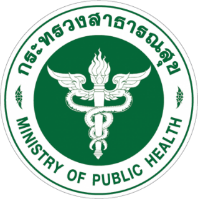 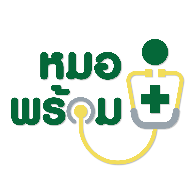 แบบฟอร์มแจ้งหมายเลขโทรศัพท์สำหรับให้ข้อมูลการนัดฉีดวัคซีนโควิด 19 ข้าพเจ้า……………………………………………..……………….ตำแหน่ง……………………..…………………………………..………………..สำนักงานสาธารณสุขจังหวัด.................................................................รหัสหน่วยบริการ (5 หลัก)..............................ที่อยู่เลขที่....................หมู่ที่.....................อาคาร............................................. ซอย...................................................... ถนน...........................................แขวง/ตำบล.............................................เขต/อำเภอ.................................................จังหวัด..........................................................................................รหัสไปรษณีย์............................................................	ขอแจ้งหมายเลขโทรศัพท์สำหรับให้ข้อมูลการนัดฉีดวัคซีนโควิด 19 ของจังหวัด............................................ ได้แก่หมายเลข..............................................................................................................................................................โดยเปิดให้บริการในเวลาราชการ ตั้งแต่วันที่ 1 สิงหาคม 2564 เป็นต้นไป                                                                          ลงนาม..................................................................................	(................................................................................)                                                                          ตำแหน่ง นายแพทย์สาธารณสุขจังหวัด.......................……..                                                                                  วันที่....................../.............................../…................